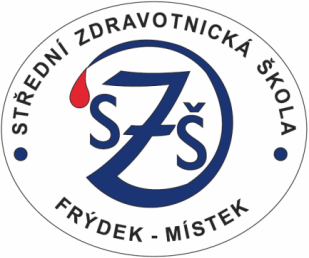 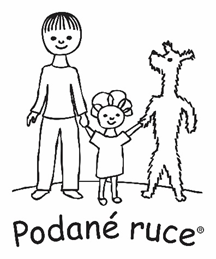 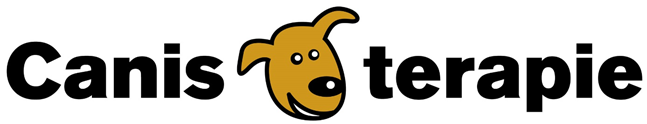 První  Canisterapeutický kroužek školního roku 2022/2023Kroužek proběhne za podpory canisterapeutických týmů v klubovně organizace Podané ruce, z.s. Kroužek je zaměřen nejen teoreticky, ale i prakticky.Pondělí 13. 2. 202314:15 – cca 15:05Sraz před školou ve 13:30Místa konání: Klubovna centrály Podaných rukou na Malém KoloredověVíce informací: Mgr. Lenka WykováKdo má chuť a náladu dozvědět se něco více, nebo jen potřebuje zlepšit náladu, je vítán!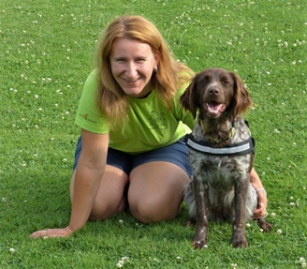 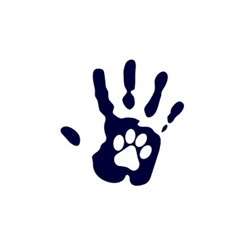 